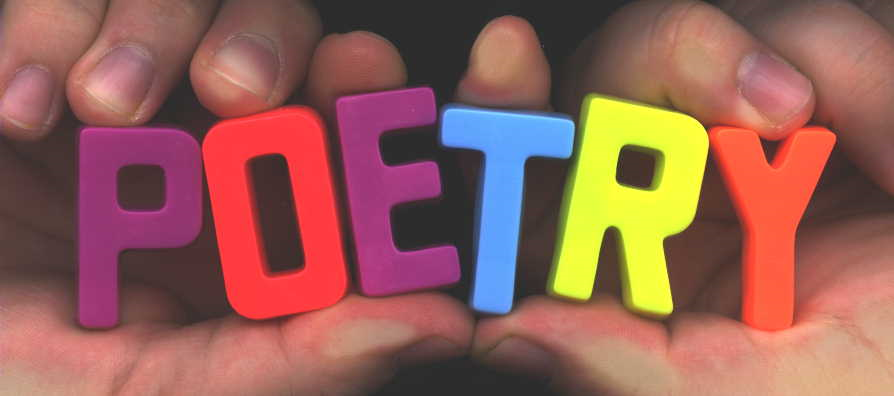 Poems are due September 21st!Keep a Poem in Your PocketKeep a poem in your pocketand a picture in your headand you’ll never feel lonelyat night when you’re in bed.The little poem will sing to youthe little picture bring to youa dozen dreams to dance to youat night when you’re in bed.So –Keep a picture in your pocketa poem in your headand you’ll never feel lonelyat night when you’re in bed.-by Beatrice Schenk de RegniersT.E.C.S. Poetry – 3rd Grade